Отдел образованияуправления образования, культуры, спорта, и молодежной политики администрации  Володарского муниципального районаНижегородской областиПРИКАЗ от 15 декабря  2016 года                                                                       № 515О проведении Церемонии чествования лучших учащихся школ Володарского района по итогам I полугодия 2016-2017 учебного годаВ соответствии с планом работы Отдела образования на 2016-2017 учебный год в рамках муниципальной программы «Развитие образования Володарского муниципального района» подпрограммы «Одаренные дети» с целью поощрения и чествования лучших учащихся  школ Володарского районаПРИКАЗЫВАЮ:Провести Церемонию чествования лучших учащихся  школ Володарского района  по итогам I полугодия 23 декабря 2016 года на базе ФОК «Триумф» ( начало в 12.00 ч.).Руководителям образовательных организаций направить для участия в Церемонии учащихся в соответствии с приложением 1.Утвердить план организации и проведения Церемонии ( приложение 2).И. о. начальника Отдела образования                                 О.В. Павлова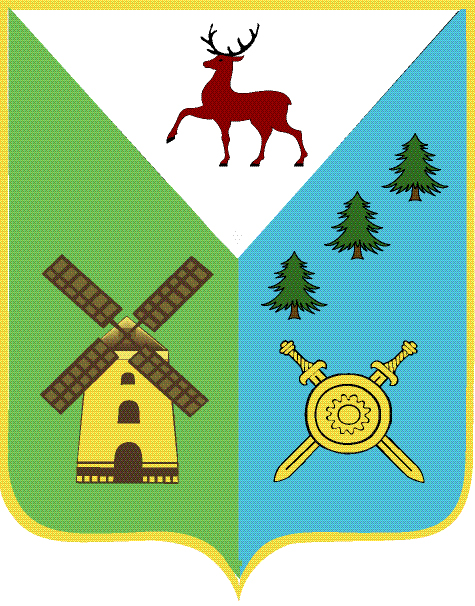 